							Name_________________________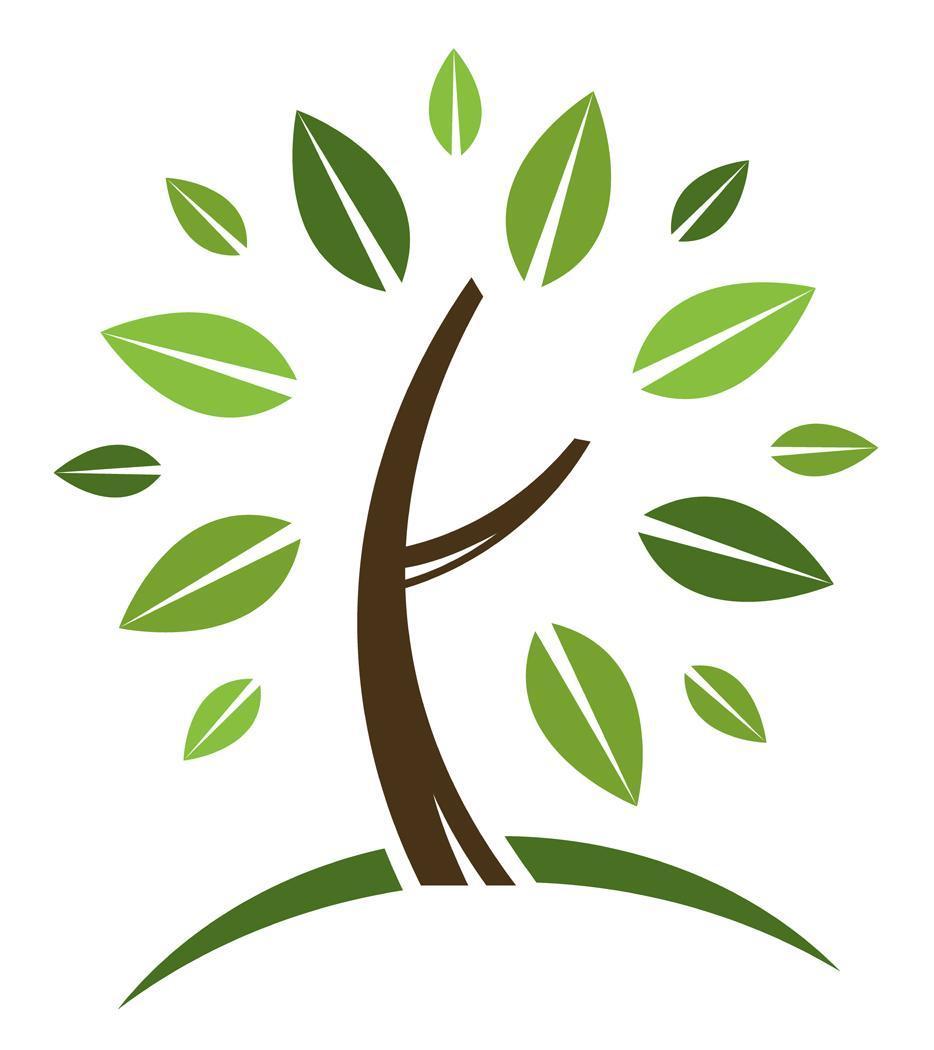 							Date__________________________Revision Skill:  Correcting Incomplete SentencesLabel each group of words Sentence or Fragment.  Add words to change the incomplete sentences to complete sentences.  Re-write the sentence on the line if changes are needed.Tourists marvel at the scenery in Yellowstone National Park.________________________________________________________________________________________________________________________________________More than two hundred geysers and thousands of hot springs.________________________________________________________________________________________________________________________________________Old Faithful is the most famous geyser.________________________________________________________________________________________________________________________________________Shoots water and steam 160 feet into the air.________________________________________________________________________________________________________________________________________During the summer, meadows with beautiful wildflowers.________________________________________________________________________________________________________________________________________Gazes at their bright colors.________________________________________________________________________________________________________________________________________Forests of pine trees cover most of the park.________________________________________________________________________________________________________________________________________Roam freely in the dense forest.________________________________________________________________________________________________________________________________________Builds a nest in a tree.________________________________________________________________________________________________________________________________________Large animals, such as grizzly bears.________________________________________________________________________________________________________________________________________